Université D’El-Oued 				             Département Génie ElectriqueFilière électrotechniqueNiveau : Master (1MR-1MC-1MM)Série N° :4Exercice 01 Former la matrice Impédance Zbus pour les réseaux ci-contre 
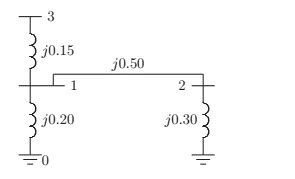 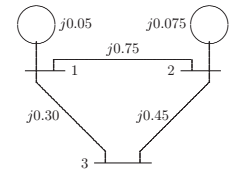 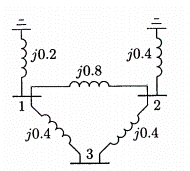        Réseaux 1	   		              Réseaux 2                                              Réseau 3    Exercice 02  Donner la nouvelle matrice Impédance Zbus pour 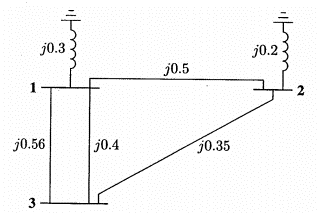 le réseau ci-contre si on élémines la branche (1-3) avec Zb = j0.56  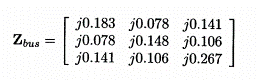 Exercice 03   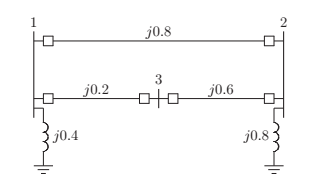 Donner la nouvelle matrice Impédance Zbus pour le réseau ci-contre si on élémines la branche (1-2) avec Zb = j0.8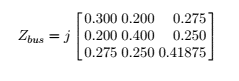 